CONSILIUL JUDETEAN BRAILAAGENDA VICEPRESEDINTE, DOBRE IONUT CIPRIAN2022APRILIE   20222 aprilie  - Ziua Institutiei Prefectului,  organizata pe principiul portilor deschise pentru publicul larg dar mai ales pentru copii, simularea unei sedinte de Colegiu Prefectural 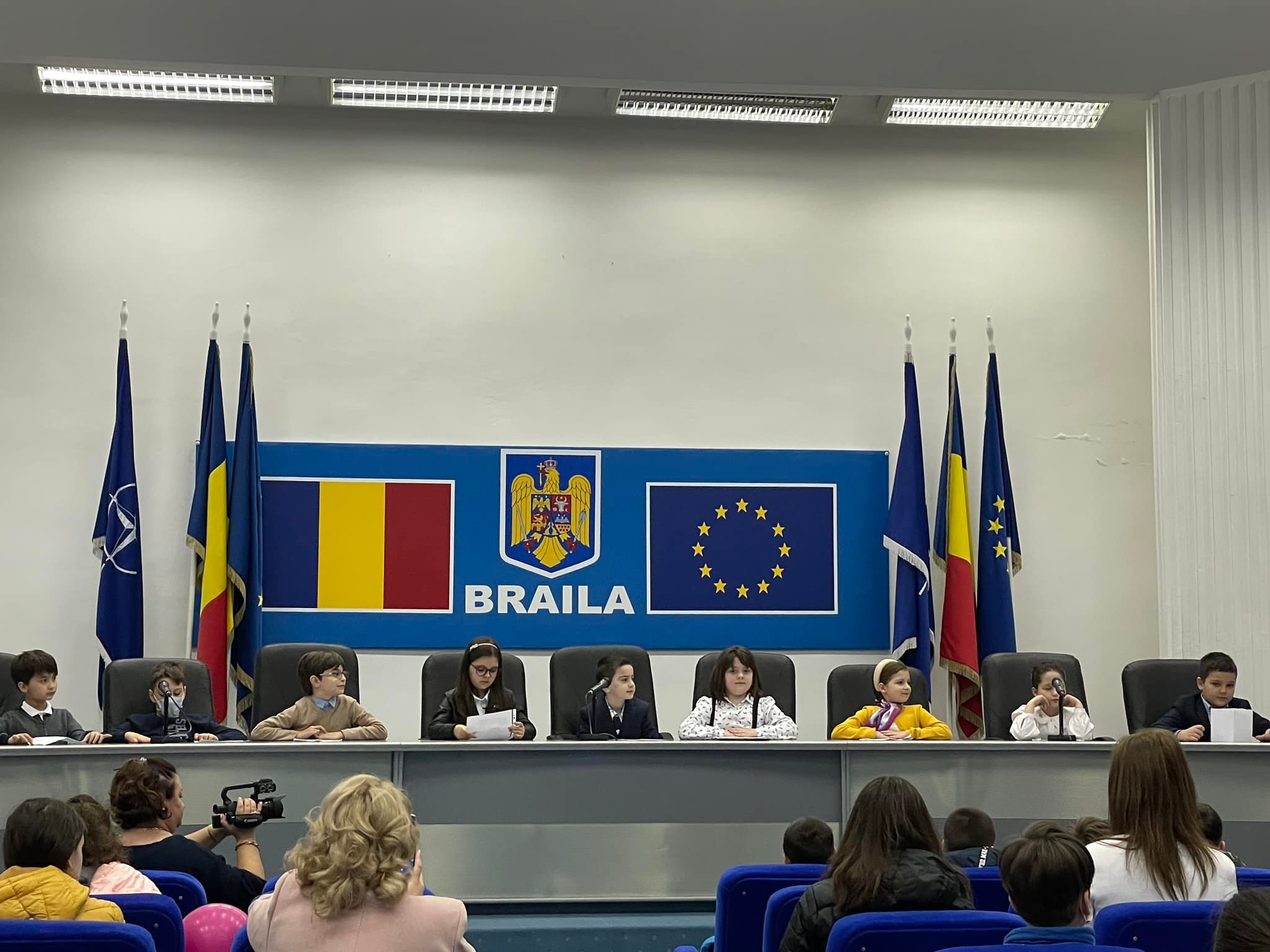 7 aprilie - Ziua Internationala a Romilor, eveniment organizat de Centrul Județean pentru Conservarea și Promovarea Culturii Tradiționale prin Consiliul Judetean Braila, Primaria Municipiului Brăila, in parteneriat cu Asociatia Centrul Cultural Comunitar "Anton Pann" si Asociatia DANROM Faurei s-a desfasurat intr-un cadru festiv, celebrand cea mai importanta sarbatoare a romilor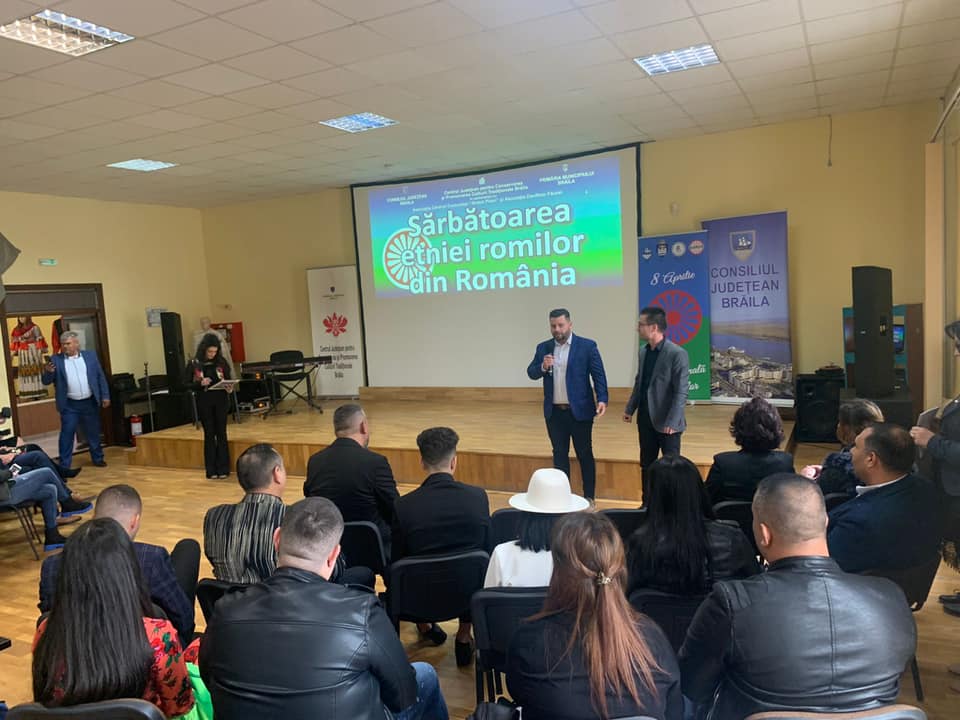 12 aprilie - conferinta de presa organizata de Compania Nationala "Administratia Porturilor Dunarii Maritime" SA Galati, la sediul Consiliului Judetean Braila, avand ca scop emiterea ordinului de incepere a executiei lucrarilor din cadrul proiectului "Port Braila - Lucrari de infrastructura a Sectorului Portuar din Incinta Bazin Docuri", proiect cofinantat din fonduri europene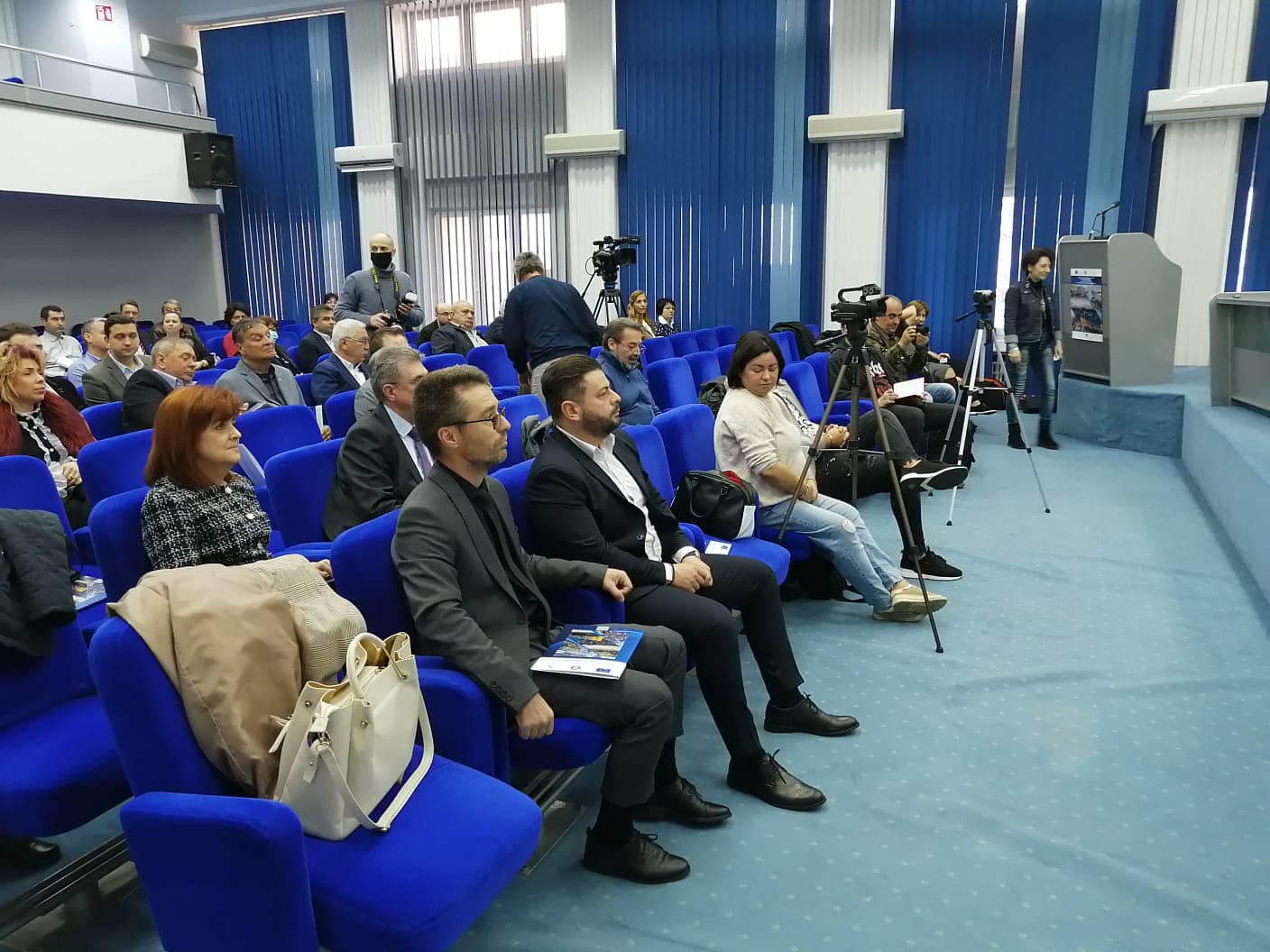 20.04.2022 - sedinta ordinara a Autoritatii Teritoriale de Ordine Publica Braila 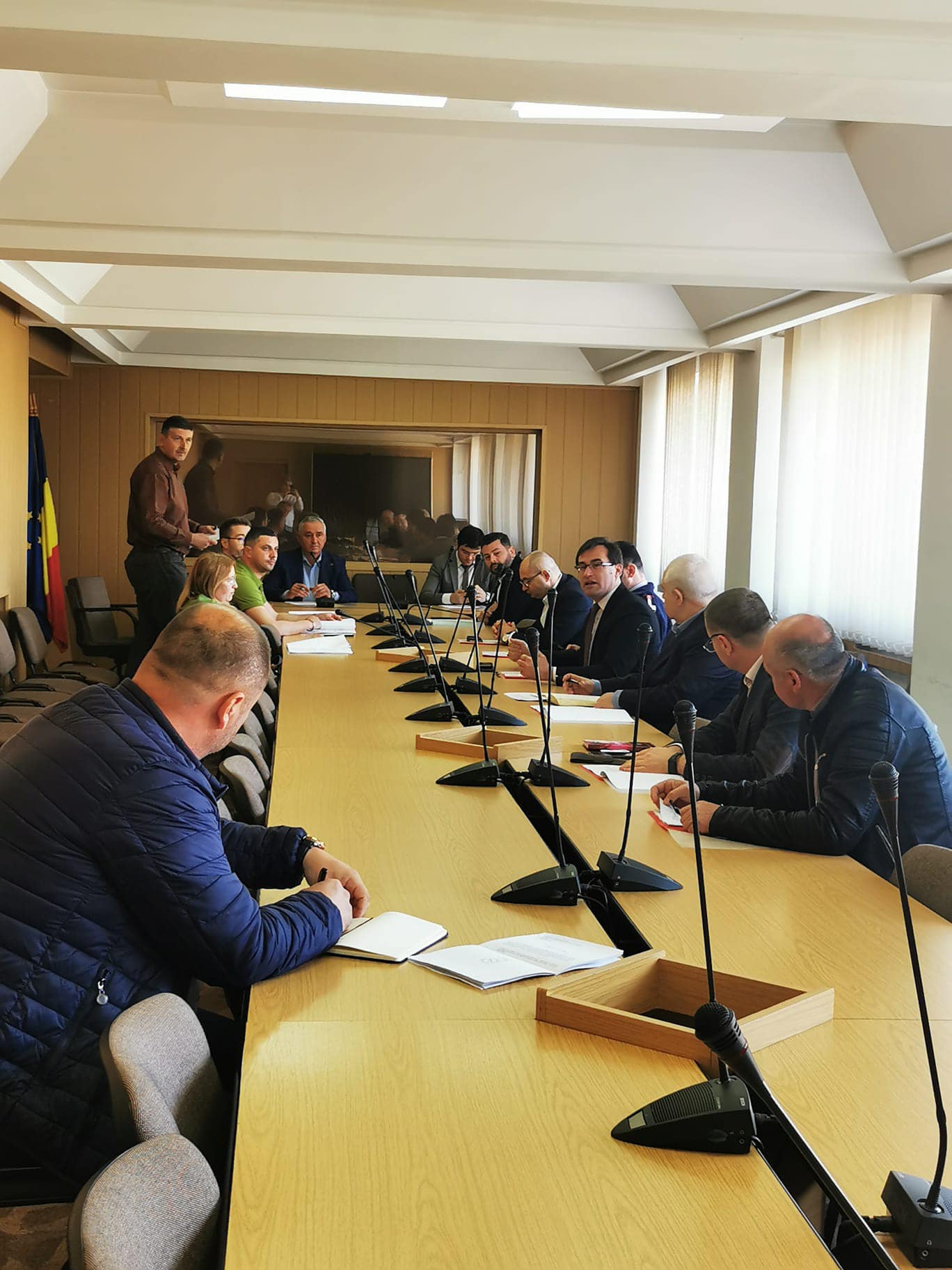 28 aprilie - sedinta ordinara a Consiliului Judetean Braila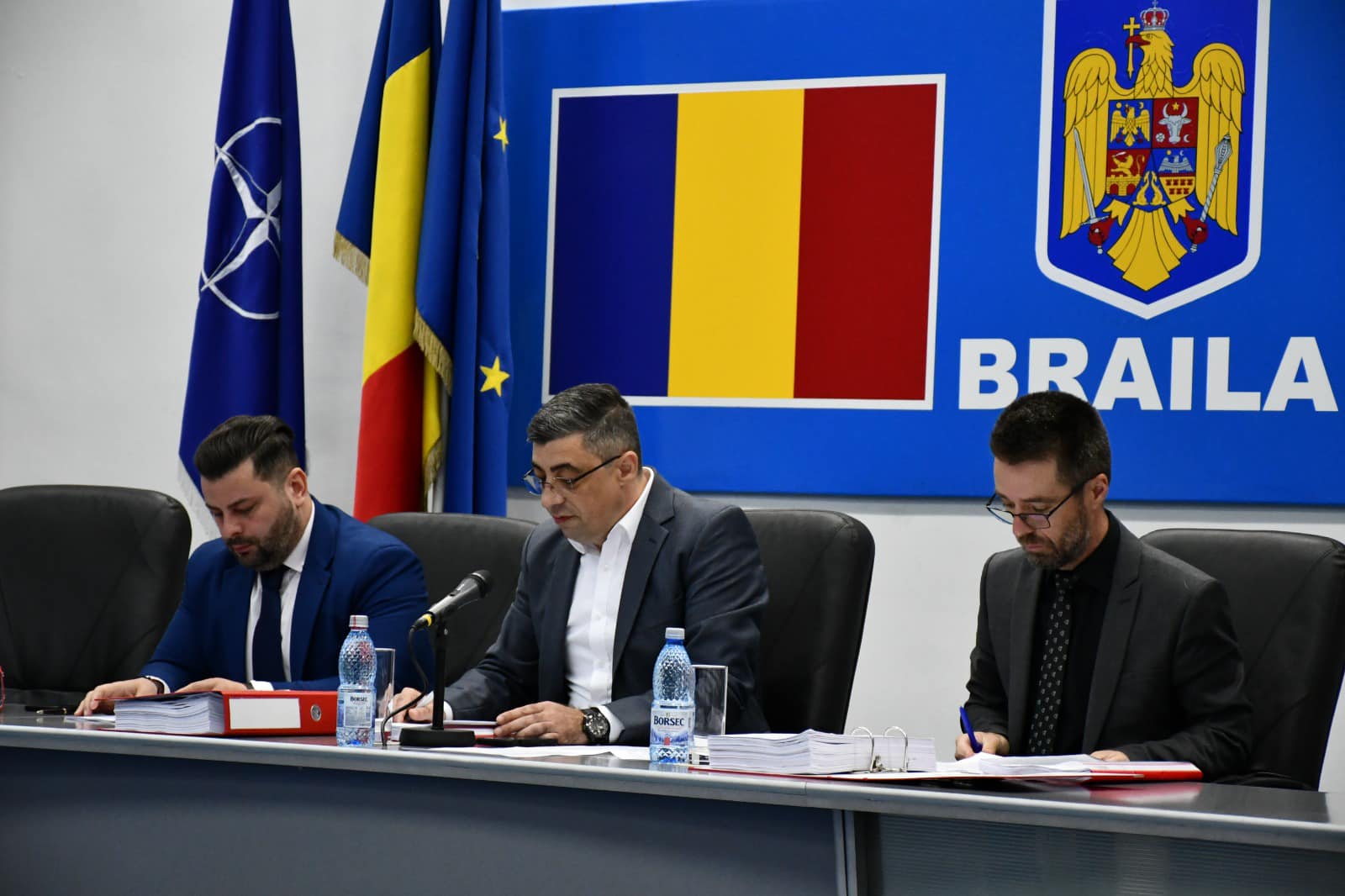 29 aprilie - Vernisajul expoziției temporare „Ceramica Tradițională din Oltenia”, la sediul Secției Etnografie și Artă Populară-Muzeul Brăilei „Carol I”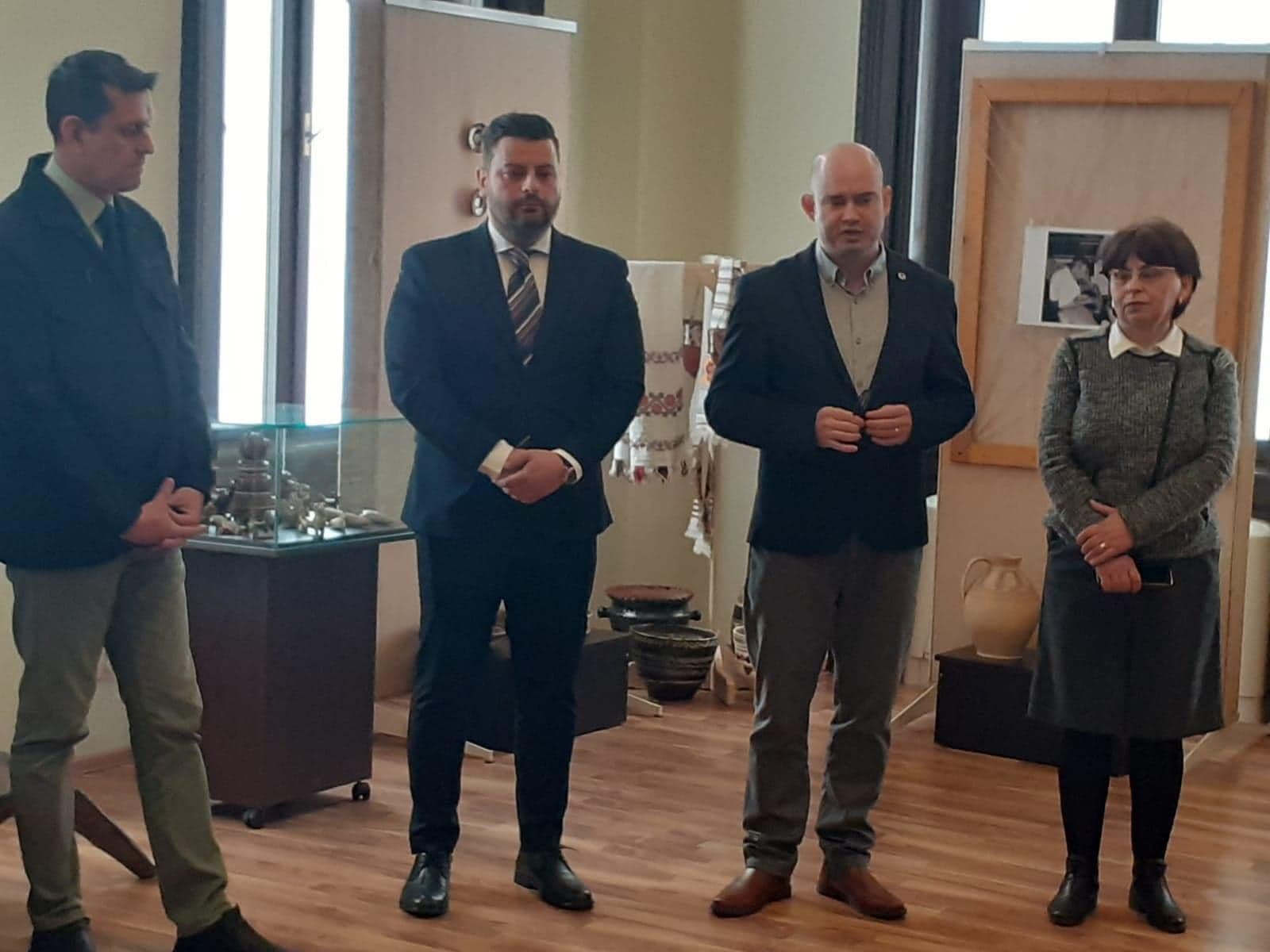 30 aprilie – la 23 aprilie se sărbătoreşte Ziua Forţelor Terestre, cu acest prilej, în toate garnizoanele din ţară şi în teatrul de operaţii din Afganistan au avut loc manifestări dedicate acestei sărbători, la Braila, s-a tinut ceremonilalul militar de depuneri de coroane, jerbe de flori la Complexul Comemorativ al Eroilor Neamului si o parada a fortelor terestre acompaniata de Muzica Militara a Garnizoanei Braila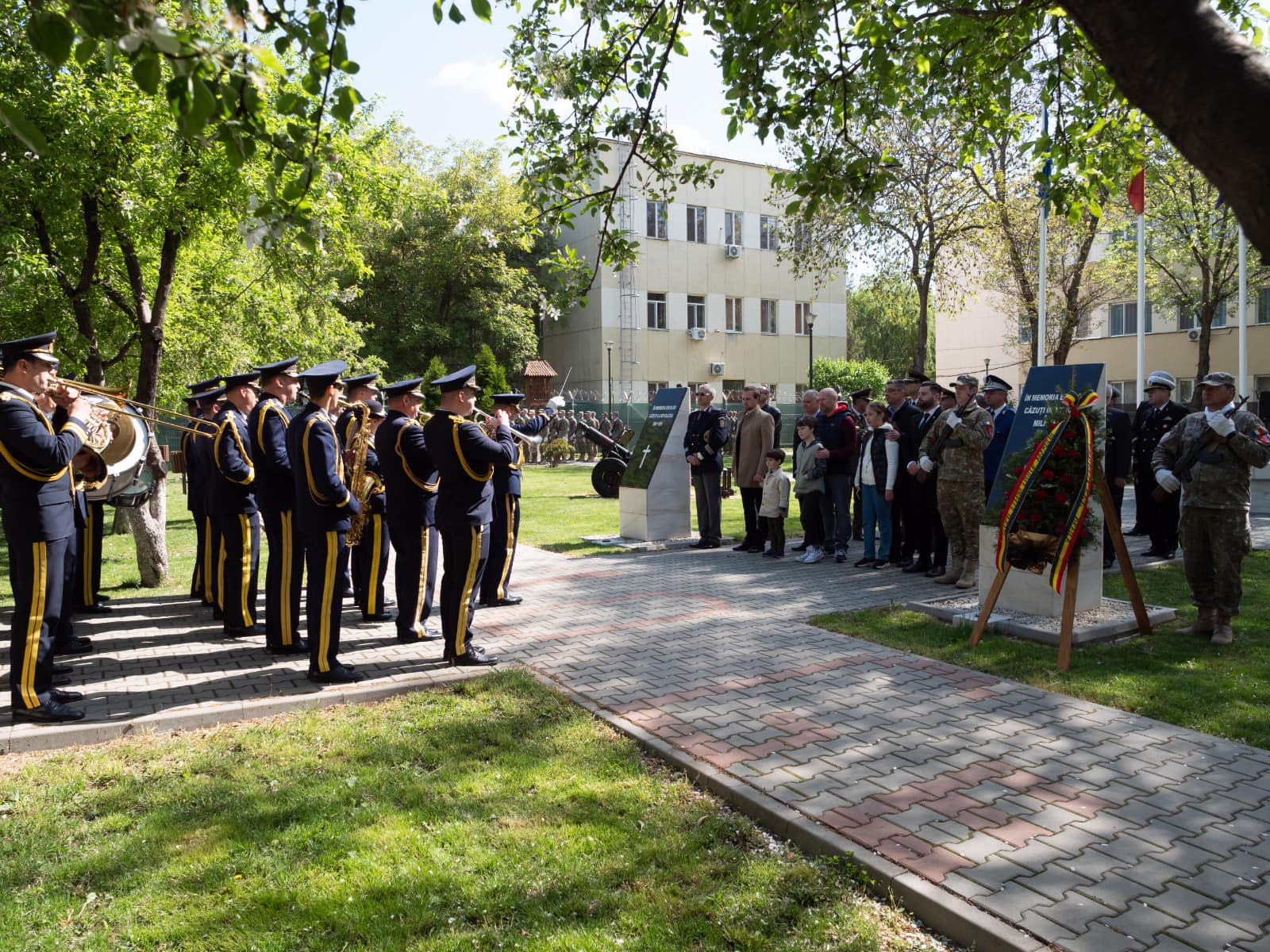 